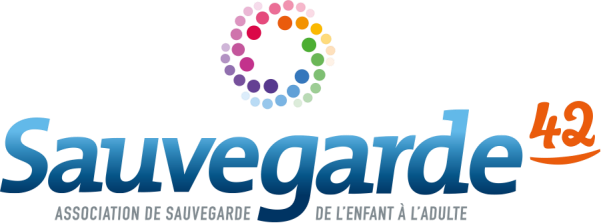 21 juillet 2022Offre d’emploi CDD (H/F)Réf : PPSHD ITI CDD/2022-07-21Pôle Placements Spécifiques et Hébergements Diversifiés21 Rue de la Talaudière - 42000 SAINT-ETIENNERecrute pour sonCentre Éducatif Renforcé ITINÉRANCELieu-dit La Goutte Gerbe – 42120 LA VALLA EN GIER1 TRAVAILLEUR SOCIAL (H/F)CDD à Temps plein, 5 moisPoste à pourvoir le 6 septembre 2022Missions :Dans le cadre de son projet global d’accompagnement éducatif d’adolescents et de l’évolution de son projet, sous la responsabilité technique et hiérarchique du Chef de service, le travailleur social :Contribue à la mise en œuvre du projet éducatif personnalisé de chaque adolescentAccompagne et suit les jeunes placés tant sur le plan éducatif / social / ou pédagogiqueOrganise le suivi médical des jeunesEst en lien avec les partenaires (PJJ, magistrats…), et avec les familles, pour favoriser la réussite du projet individuel du jeuneParticipe aux différentes réunions et rencontres autour des situations qu’il accompagne.Assure la prise en charge éducative du groupe dans les différents moments de la vie quotidienneRend compte de la prise en charge éducative qu’il effectue lors des réunions internes et externesExerce la référence attribuée par le chef de service éducatifEncadre et participe à des actions collectives à dominante sportive et culturelle sous la forme de séjours éducatifs, sorties journées, …Participe à des groupes de travail, de réflexion, de formation, en lien avec l'évolution des pratiques professionnelles de notre secteurProfil :Educateur spécialisé, Moniteur-Educateur, BPJEPS, AnimateurConnaissance des publics adolescents en grandes difficultés âgés de 14 à 17,5 ans et relevant exclusivement de l’ordonnance de 45Aptitude à l’écriture et à la rédaction de rapportsCapacités d’adaptation et aisance relationnelleAptitudes à s’investir dans le travail en équipe pluridisciplinaireQualités requises : capacités de synthèse, organisé, fiable, dynamiqueDes compétences et/ou qualifications sportives seront appréciéesBonne connaissance du pack officePermis B exigéConditions du poste :CDD Temps pleinDurée : 5 moisHoraires d’internatAstreinte éducative (1 semaine sur 8)Mode d’accueil : hébergement sédentaire Situé à La Valla en Gier (42)Salaire indexé à la grille conventionnelle (CCN du 15/03/1966)Prise de poste : 6 septembre 2022Candidatures :Merci d’adresser votre candidature - CV et lettre de motivation – par mail jusqu’au 15 aout 2022, en précisant le numéro de l’offre, Réf : PPSHD ITI CDD/2022-07-21Contact : drh-recrutement@sauvegarde42.fr